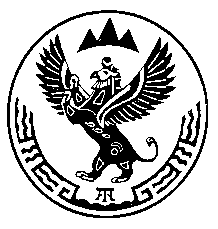 Министерство лесного хозяйства Республики АлтайПРИКАЗг. Горно-Алтайск«30» июня 2014 г.                                                                                  № 256Об утверждении Плана мероприятий по противодействию коррупции в Министерстве лесного хозяйства Республики Алтай  на 2014-2015 годы           В целях исполнения распоряжения Правительства Республики Алтай от 20 июня 2014 года № 291-рГ «Об утверждении Плана противодействия коррупции в исполнительных органах государственной власти Республики Алтай на 2014-2015 годы», руководствуясь Положением о Министерстве лесного хозяйства Республики Алтай, утвержденного постановлением Правительства Республики Алтай от 19 июля 2007 года № 147,             п р и к а з ы в а ю:           1. Утвердить прилагаемый План мероприятий по противодействию коррупции в Министерстве лесного хозяйства Республики Алтай  на  2014-2015 годы (далее - План мероприятий).           2. Начальникам структурных отделов обеспечить:           а) реализацию положений, указанных в Плане мероприятий;           б) подготовку и представление информации членам Комиссии по соблюдению требований к служебному поведению государственных гражданских служащих и урегулированию конфликта интересов в установленные сроки, указанные в Плане мероприятий.                3. Административно-правовому отделу обеспечивать организационно-техническое сопровождение деятельности Комиссии по соблюдению требований к служебному поведению государственных гражданских служащих и урегулированию конфликта интересов.           4. Специалисту - эксперту административно - правового отдела  Васьковой А.М. ознакомить заместителей министра по курируемым направлениям деятельности, начальников структурных отделов с данным Приказом в течение трех рабочих дней под роспись.           5. Опубликовать настоящий Приказ на официальном сайте Министерства лесного хозяйства Республики Алтай в информационно - телекоммуникационной сети «Интернет».           6. Контроль за исполнением настоящего Приказа возложить на заместителей министра по курируемым направлениям деятельности.Исполняющий обязанности  министра лесного хозяйства Республики Алтай                                             Унутов А.Д.